Määrus kehtestatakse toiduseaduse § 26 lõike 3, Euroopa Parlamendi ja nõukogu määruse (EÜ) nr 853/2004, millega sätestatakse loomset päritolu toidu hügieeni erieeskirjad (ELT L 139, 30.04.2004, lk 55–205), artikli 1 lõike 3 punkti d ja lõike 4 ning Euroopa Parlamendi ja nõukogu määruse (EÜ) nr 852/2004 toiduainete hügieeni kohta (ETL L 139, 30.04.2004, lk 1–54) artikli 13 lõike 3 alusel.§ 1. Üldsätted(1) Määrusega kehtestatakse:1) käitlemise hügieeninõuded loomapidamisettevõttes (edaspidi farm) peetud ja farmis tapetud kodulinnu ning jäneselise liha väikese koguse kohta, mida tootja müüb või annab muul viisil tasuta või tasu eest üle (edaspidi tarnimine) otse tarbijale või tarnib jaekaubandusettevõttesse, sealhulgas toitlustusettevõttesse, mis asub nimetatud farmist kuni 300 kilomeetri kaugusel ning millest tarnitakse see liha otse tarbijale;2) määrusega kohandatud Euroopa Parlamendi ja nõukogu määruse (EÜ) nr 852/2004 II lisa ehituse, projektlahenduse ja seadmete hügieeninõuded.(2) Selle määruse tähenduses on tarbija Euroopa Parlamendi ja nõukogu määruse (EÜ) nr 178/2002, millega sätestatakse toidualaste õigusnormide üldised põhimõtted ja nõuded, asutatakse Euroopa Toiduohutusamet ja kehtestatakse toidu ohutusega seotud menetlused (ELT L 031, 01.02.2002, lk 1–24), artikli 3 lõikes 18 nimetatud lõpptarbija.(3) Selle määruse tähenduses on kodulinnu ja jäneselise liha Euroopa Parlamendi ja nõukogu määruse (EÜ) nr 853/2004 lisa 1 punktides 1.3 ja 1.4 nimetatud loomade söödavad osad ning kodulinnu rümp ja jäneselise rümp on sama lisa punktis 1.9 nimetatud rümp.(4) Tapetud kodulinnu ja jäneselise liha väike kogus on kuni 170 kodulinnult või kuni 85 jäneseliselt pärinev liha kalendrikuus või mitme liigi peale kokku kuni 170 loomalt pärinev liha kalendrikuus.§ 2. Käitlemisruumi ehituse, projektlahenduse ja seadmete hügieeninõuded(1) Farmis on käitlemisruum kodulinnu ja jäneselise nõuetekohaseks uimastamiseks, veretustamiseks, nülgimiseks ja sulgede kitkumiseks ning eraldi käitlemisruum siseelundite eemaldamiseks ja rümpade nõuetekohaseks töötlemiseks.(2) Olenevalt ühekorraga tapetavate kodulindude või jäneseliste arvust ja käitlemisruumi suurusest ning eeldusel, et on tagatud ohutu käitlemine, võib lõikes 1 loetletud tegevusi teha samas käitlemisruumis.(3) Käitlemisruumis on tagatud võimalus desinfitseerida tööriistu kuuma veega, mis on temperatuuril vähemalt 82 °C, või muu meetodiga, millel on samaväärne mõju.(4) Tööriistu võib steriliseerida väljaspool käitlemisruumi, kui tapmise ajal on tagatud piisav steriliseeritud tööriistade varu.(5) Liha jahutamiseks on jahutusruum või selleks ettenähtud jahutav keskkond.(6) Liha külmutamise korral on olemas asjakohased tingimused.(7) Üleriideid ja kaitseriideid võib hoida selleks ettenähtud kohas käitlemisruumis, kui see on käitlemisalast piisavalt eraldatud.(8) Käitlemisruumi uks võib avaneda otse õue, kui see on kodulinnu ja jäneselise tapmise ning liha käitlemise ajal suletud.§ 3. Käitlemishoone ehituse, projektlahenduse ja seadmete hügieeninõuded(1) Käitlemishoones ei pea olema eraldi ruumi:1) toidu ning pakendamis- ja pakkimismaterjali hoidmiseks;2) käitlemisel kasutatavate vahendite pesemiseks;3) puhastus- ja desinfitseerimisvahendite hoidmiseks, kui need on selgelt tähistatud ja neid hoitakse toidust piisavalt eraldatuna ning võimaluse korral selleks ettenähtud kohas.(2) Tualettruum võib paikneda käitlemishoonest eraldi, kui töötajal on võimalik kasutada käitlemishoone läheduses paiknevat tualettruumi.§ 4. Tapmise hügieeninõuded(1) Kodulind ja jäneseline tapetakse selleks ettenähtud käitlemisruumis. (2) Tapetav kodulind peab pärinema karjast, mida on uuritud veterinaarseaduse § 65 lõike 1 kohaselt ja mille uurimise tulemus on negatiivne.(3) Kodulind ja jäneseline veretustatakse kohe pärast nõukogu määruse (EÜ) nr 1099/2009 loomade kaitse kohta surmamisel (ELT L 303, 18.11.2009, lk 1–30) I lisas lubatud uimastamismeetodiga uimastamist. Veretustamine peab olema täielik. Kohe pärast veretustamist kodulind kitkutakse ja jäneseline nülitakse ning siseelundid, välja arvatud neerud, eemaldatakse. Siseelundite eemaldamisel tuleb vältida nende vigastamist ning liha saastamist mao ja soolestiku sisuga.(4) Toidukõlbmatu kodulinnu ja jäneselise osa, toidukõlbmatu rümp või rümbaosa ja tapajäätmed kogutakse kaanega suletavasse selleks ettenähtud nõusse ning viiakse ruumist välja. Loomseid kõrvalsaadusi käideldakse Euroopa Parlamendi ja nõukogu määruse (EÜ) nr 1069/2009, milles sätestatakse muuks otstarbeks kui inimtoiduks ettenähtud loomsete kõrvalsaaduste ja nendest saadud toodete tervise-eeskirjad ning tunnistatakse kehtetuks määrus (EÜ) nr 1774/2002 (ELT L 300, 14.11.2009, lk 1–33), nõuete kohaselt.(5) Kodulinnu rümp pestakse enne jahutamist hoolikalt külma veega. Rümba kõhu- ja rinnaõõnt ei ole lubatud täita. Kana- ja broilerirümpa võib jahutada veega või õhkjahutamise teel, ülejäänud kodulindude ja jäneseliste rümpi jahutatakse õhkjahutamise teel.(6) Liha jahutatakse võimalikult kiiresti vähemalt temperatuurini 4 ºC ja hoitakse sellel temperatuuril. Külmutamiseks ette nähtud liha külmutatakse viivitamata sisetemperatuurini −18 ºC.(7) Tootja peab arvestust farmis tapetud kodulinnu ja jäneselise kohta ning registreerib iga tapmispäeva kohta tapetud looma liigi, loomade arvu ja tapmise kuupäeva.(8) Tootja säilitab registreeritud andmeid vähemalt kolm aastat.§ 5. Tarnimise hügieeninõuded(1) Tarnida võib kodulinnu ja jäneselise rümpa ning siseelundeid.(2) Tarnimiseks mõeldud liha veo ajal peab olema tagatud külmaahela katkematus.(3) Liha tarnimine posti teel ei ole lubatud.(4) Tootja esitab jaekaubandusettevõtjale, sealhulgas toitlustusettevõtjale, lisaks komisjoni rakendusmääruses (EL) nr 931/2011, loomset päritolu toidu suhtes Euroopa Parlamendi ja nõukogu määrusega (EÜ) nr 178/2002 kehtestatud jälgitavuse nõuete kohta (ELT L 242, 20.09.2011, lk 2‒3), ettenähtud andmetele farmi registreerimise numbri põllumajandusloomade registris ning andmed loomaliigi kohta ja looma tapmise kuupäeva.§ 6. Määruse kehtetuks tunnistaminePõllumajandusministri 23. detsembri 2005. a määrus nr 127 „Farmis tapetud kodulindude ja jäneseliste liha väikeses koguses käitlemise hügieeninõuded” tunnistatakse kehtetuks.(allkirjastatud digitaalselt)Urmas KruuseMaaeluminister(allkirjastatud digitaalselt)Tiina SaronKantsler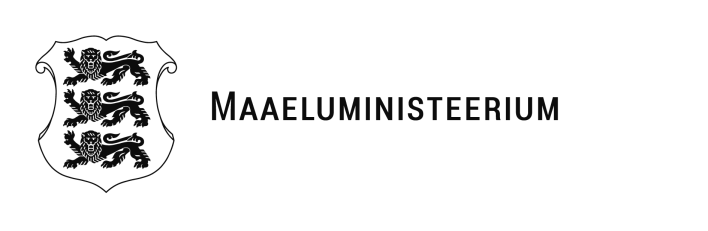 Määrusxx.01.2021 nr …..Farmis tapetud kodulinnu ja jäneselise liha väikeses koguses käitlemise hügieeninõuded